Муниципальное бюджетное дошкольное образовательное учреждение«Детский сад общеразвивающего вида № 108»муниципального образования г. БратскаКонспект по развитию речи  в группе раннего возраста на тему  «В гости к мишке» с элементами ТРИЗ-технологии 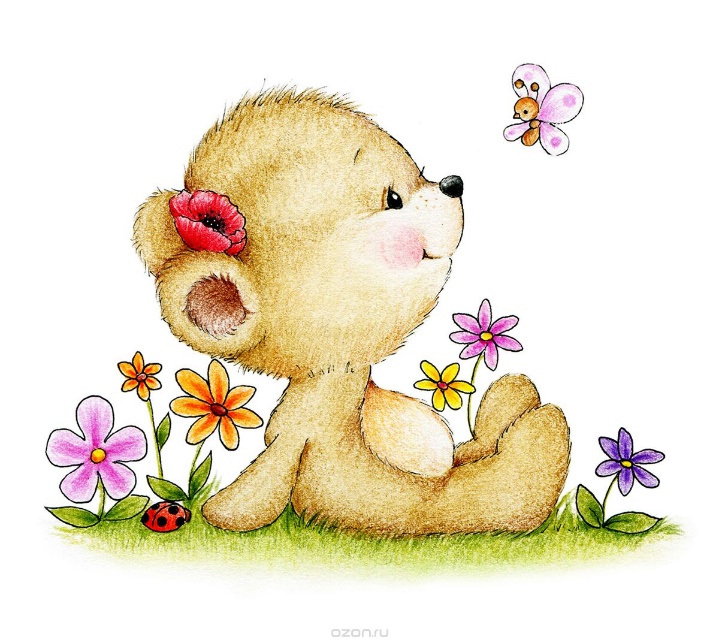 Составила:Смирнова Т.А.,                                                                                              воспитатель 2020 г.Цель: развитие речевой активности детей раннего возраста в разных видах детской деятельности.Задачи:Обогащать и активизировать словарный запас существительными (белка – бельчонок, медведь – медвежонок, лиса – лисёнок, волк – волчонок, ёж – ежонок), прилагательными (овальный, круглый, квадратный, прямоугольный, длинный, короткий).Формировать  первоначальные  представления  о диких животных сибирского края (живут в лесу и т.п.), умение  понимать речь взрослых, отвечать на вопросы (что это?  кто это?)Закреплять имена признаков и их значения: «форма» (овальный, круглый, квадратный, прямоугольный), «размер» (длинный, короткий).   Развивать двигательную активность.Развивать внимание, память, мышление.Воспитывать сочувствие, желание делать добрые дела, интерес к окружающему миру.Материал: разрезные картинки с изображением игрушек, длинная и короткая дорожки, игрушки животных (волк, заяц, медведь, белка, лиса, ёжик),  круги  Луллия. Предварительная работа:Рассматривание картин  на тему: «Игрушки»Проведение дидактических игр:  «Собери картинку»,  «Узнай и назови», «День рождения  куклы Кати».Проведение подвижных игр «Маленькие ножки  шагали по дорожке».Индивидуальная работа: Обогащать и активизировать словарный запас  Макара,  Ярослава  существительными (белка – бельчонок,  медведь – медвежонок,  лиса – лисёнок,  волк – волчонок, ёж – ежонок).Ход:Дети заняты самостоятельной  деятельностью. Раздается телефонный звонок.Воспитатель:  Алло, кто говорит?Воспитатель (от лица мишки):  Это,  мишка, у меня сегодня день рождения, я приглашаю вас в гости.Воспитатель:  Ребята, вы  хотите отправиться к мишке на день рождения? (да, хотим).Воспитатель:  А когда ходят на день рождения, что с собой  берут?Предположения детей:  Подарки. Воспитатель: Ребята, я предлагаю вам  самим  выбрать подарок для мишки.Игра «Собери картинку»(На столе разложены разрезные картинки из 2-х частей: яблоко, конфета, торт, шарик, часы, пирамидка, пирог. Воспитатель предлагает каждому ребенку собрать картинку – подарок мишке.Воспитатель: Саша,  к кому мы пойдем в гости?  (к мишке)  Что ты мишутке подаришь?   (шарик).Воспитатель: Саша, а шарик по форме какой?  (овальный)Воспитатель: Платон, а что ты мишке подаришь? (пирамидку)Воспитатель: А пирамидка по форме  какая?  (треугольная)Воспитатель: Рита, а  что  ты подаришь мишке?  (часы)Воспитатель: Рита,  часы по форме какие?   (квадратные)Воспитатель: Рита, а как ты узнала, что часы  квадратной формы?Предполагаемый ответ ребенка:  Я посмотрела глазами, а глазки – это помощники умной головы.Воспитатель:  Савва, принеси и покажи нам значок,  который спрашивает о форме.  Ребенок приносит с игрового пособия схему имени признака «форма» и показывает ее детям.Воспитатель: О чем спрашивает этот значок, ребята? (о форме). Молодцы! Кладите  аккуратно подарки в красивую коробочку,  нам пора отправляться  в дорогу.Дети складывают в коробку «подарки»Воспитатель: Ребята, скажите, а мишка, где живет?Предполагаемые  ответы детей: В  лесу.Воспитатель: Да, мишка живет далеко, в лесу, к домику мишки  ведет длинная по размеру  дорожка, по ней мы и пойдем. По какой по размеру дорожке мы пойдём  к мишке?   (по длинной дорожке).Воспитатель:  Ну, что отправляемся в путь! Ой, ребята, да здесь не одна дорожка, а  сразу две.   Мы отправимся по той дорожке, которая  длинная  по размеру. По какой же из этих дорожек мы пойдем? Дети высказывают свои предположения, показывают на нужную дорожку.Воспитатель:  Встаньте на дорожку, которая по размеру длинная. Ребята, на какой по размеру вы дорожке стоите? (на длинной). Если эта дорожка длинная по размеру, то эта по размеру какая? (короткая).Воспитатель:  А как вы узнали, что это длинная дорожка, а это – короткая? Предполагаемые  ответы детей: Мы посмотрели глазами, а глазки – это помощники умной головы.Воспитатель:  Артем, принеси и покажи нам значок, который спрашивает о размере. Ребенок приносит с игрового пособия схему имени признака « Размер» и показывает ее детям.Воспитатель:   О чем спрашивает этот значок? (о размере). Замечательно! Ну что ж, отправляемся в путь! Подвижная игра «Пройди по дорожке»Большие ноги шли по дороге:Топ – топ, топ – топ.А маленькие ножки бежали по дорожке:Топ, топ, топ, топ, топ.Воспитатель:  Вот мы  и в лесу.  Сколько здесь много живёт диких зверей! Ребята, сколько диких животных живет в лесу? (много).  Кого вы видите?  (лису, волка, белку, ёжика, заяца). Воспитатель:  Какие это звери? (дикие). Воспитатель:  Саша, кто живёт в лесу?  (лиса).Воспитатель: Платон, кто в лесу живёт?  (заяц).Воспитатель:  Да, это все дикие животные, они живут в лесу. Где живут дикие животные? (в лесу). Воспитатель:     Мне кажется звери,  какие-то грустные, печальные? Подойдите,  спросите, почему они грустные? Почему печальные?Дети спрашивают у животных, почему они грустные.Воспитатель (от имени ежа): Наши  детёныши пошли гулять в лес  и потерялись. Воспитатель:  Ребята, надо помочь зверям,  найти  их детенышей.Дидактическая  игра «Чей малыш?»  с использованием Кругов Луллия(На одном  круге расположены  картинки с изображением  диких животных, на другом - их детенышей).Воспитатель: Саша, кто детеныш у лисы?  (лисёнок) Рита, у белки, как называют детеныша?  (бельчонок) У зайца? (зайчонок)Воспитатель:  Молодцы ребята, помогли диким животным найти малышей. А где же мишка? Пойдем все вместе мишку искать! Приглашайте и зверят с собой!  (Дети вместе с игрушками зверей находят  мишку, который  нарядный  сидит за столом  на красивом  стуле.Воспитатель:  Здравствуй мишка, поздравляю тебя с днем рождения. И вы, ребята, поздравьте мишку с днем рождения.Дети здороваются с мишкой, поздравляют его с днем рождения.Воспитатель:   Мишка, а мы пришли к тебе не одни. Вместе с нами  пришли твои друзья, дикие  животные.  Кто пришел к мишке вместе с нами? (лиса, заяц, волк, ёжик, белка)Воспитатель:  Мы к тебе не с пустыми руками, мы с подарками, да, ребята? Доставайте их из коробки  и дарите мишке. Савва,  что ты  мишке подарил?  (круглое яблоко). Какую по форме пирамидку мы подарили?  (треугольную пирамидку.). Саша, что ты мишке подарил? (овальный шарик)Воспитатель: Ребята, а что мы с вами обычно делаем в группе, когда у кого-то из вас день рождения?Предполагаемые ответы детей: Обнимаем, дарим подарки, поем «Каравай».Воспитатель: Так давайте и мишке «Каравай» споем. Подвижная игра «Каравай»Как на Мишкины имениныИспекли мы каравай:Вот такой вышины! (дети поднимают руки как можно выше)Вот такой низины! (дети опускают руки как можно ниже)Вот такой ширины! (дети разбегаются как можно шире)Вот такой ужины! (дети сходятся к центру)Каравай, каравай,Кого хочешь, выбирай!Я люблю, признаться, всех,А Мишутку больше всех.Воспитатель: Мишка приготовил угощение для вас,  своих гостей. Присаживайтесь к столу, будем пить чай с медом.Выход  в самостоятельную деятельность.